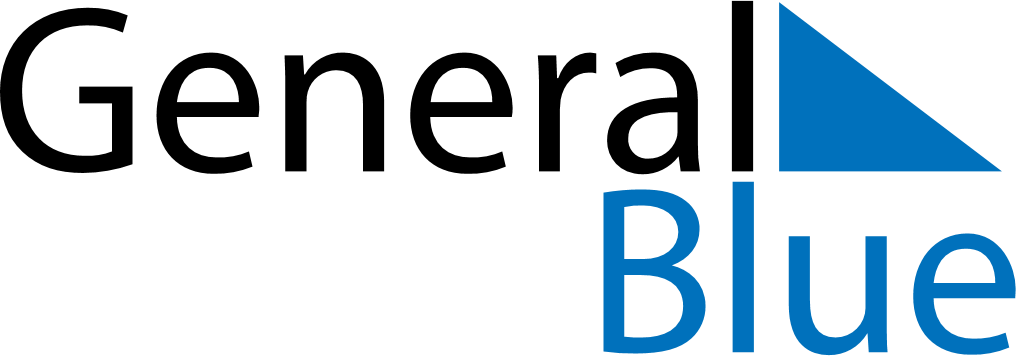 December 2024December 2024December 2024December 2024December 2024December 2024At Taj, Al Kufrah, LibyaAt Taj, Al Kufrah, LibyaAt Taj, Al Kufrah, LibyaAt Taj, Al Kufrah, LibyaAt Taj, Al Kufrah, LibyaAt Taj, Al Kufrah, LibyaSunday Monday Tuesday Wednesday Thursday Friday Saturday 1 2 3 4 5 6 7 Sunrise: 6:53 AM Sunset: 5:38 PM Daylight: 10 hours and 44 minutes. Sunrise: 6:54 AM Sunset: 5:38 PM Daylight: 10 hours and 44 minutes. Sunrise: 6:54 AM Sunset: 5:38 PM Daylight: 10 hours and 43 minutes. Sunrise: 6:55 AM Sunset: 5:38 PM Daylight: 10 hours and 43 minutes. Sunrise: 6:56 AM Sunset: 5:38 PM Daylight: 10 hours and 42 minutes. Sunrise: 6:56 AM Sunset: 5:38 PM Daylight: 10 hours and 42 minutes. Sunrise: 6:57 AM Sunset: 5:39 PM Daylight: 10 hours and 41 minutes. 8 9 10 11 12 13 14 Sunrise: 6:58 AM Sunset: 5:39 PM Daylight: 10 hours and 41 minutes. Sunrise: 6:58 AM Sunset: 5:39 PM Daylight: 10 hours and 40 minutes. Sunrise: 6:59 AM Sunset: 5:39 PM Daylight: 10 hours and 40 minutes. Sunrise: 7:00 AM Sunset: 5:40 PM Daylight: 10 hours and 39 minutes. Sunrise: 7:00 AM Sunset: 5:40 PM Daylight: 10 hours and 39 minutes. Sunrise: 7:01 AM Sunset: 5:40 PM Daylight: 10 hours and 39 minutes. Sunrise: 7:01 AM Sunset: 5:41 PM Daylight: 10 hours and 39 minutes. 15 16 17 18 19 20 21 Sunrise: 7:02 AM Sunset: 5:41 PM Daylight: 10 hours and 38 minutes. Sunrise: 7:03 AM Sunset: 5:41 PM Daylight: 10 hours and 38 minutes. Sunrise: 7:03 AM Sunset: 5:42 PM Daylight: 10 hours and 38 minutes. Sunrise: 7:04 AM Sunset: 5:42 PM Daylight: 10 hours and 38 minutes. Sunrise: 7:04 AM Sunset: 5:43 PM Daylight: 10 hours and 38 minutes. Sunrise: 7:05 AM Sunset: 5:43 PM Daylight: 10 hours and 38 minutes. Sunrise: 7:05 AM Sunset: 5:44 PM Daylight: 10 hours and 38 minutes. 22 23 24 25 26 27 28 Sunrise: 7:06 AM Sunset: 5:44 PM Daylight: 10 hours and 38 minutes. Sunrise: 7:06 AM Sunset: 5:45 PM Daylight: 10 hours and 38 minutes. Sunrise: 7:07 AM Sunset: 5:45 PM Daylight: 10 hours and 38 minutes. Sunrise: 7:07 AM Sunset: 5:46 PM Daylight: 10 hours and 38 minutes. Sunrise: 7:08 AM Sunset: 5:46 PM Daylight: 10 hours and 38 minutes. Sunrise: 7:08 AM Sunset: 5:47 PM Daylight: 10 hours and 38 minutes. Sunrise: 7:08 AM Sunset: 5:47 PM Daylight: 10 hours and 38 minutes. 29 30 31 Sunrise: 7:09 AM Sunset: 5:48 PM Daylight: 10 hours and 39 minutes. Sunrise: 7:09 AM Sunset: 5:49 PM Daylight: 10 hours and 39 minutes. Sunrise: 7:09 AM Sunset: 5:49 PM Daylight: 10 hours and 39 minutes. 